Nowy czujnik piezoelektryczny 
także z sygnałem cyfrowym I²C Klingenberg, styczeń 2019Integracyjny pomiar ciśnienia w najmniejszych pomieszczeniach: WIKA rozszerzyła swoje portfolio do aplikacji OEM dzięki bardzo kompaktowemu modułowi czujnika piezoelektrycznego MPR-1 ze standaryzowanym sygnałem wyjściowym.Dzięki średnicy 19 mm i wysokości od 17 mm (w zależności od przyłącza procesowego), moduł sensora można zintegrować z szeroką gamą produktów i systemów. Niestandardowa specyfikacja wspierana jest przez wybór analogowych i cyfrowych sygnałów wyjściowych. Wersja z sygnałem cyfrowym I²C cechuje się bardzo niskim poborem mocy i krótkim czasem odpowiedzi (3 ms). Jest więc idealna do zastosowań z zasilaniem bateryjnym. Ponadto, wartość temperatury może być wyprowadzana przez sygnał I²C.Model MPR-1 jest standardowo dostępny z zakresami pomiaru ciśnienia względnego i ciśnienia absolutnego (od 0 ... 0.4 bar do 0 ... 25 bar) oraz zakresami na podciśnienie. Przyrząd dokonuje pomiaru z dokładnością  ≤ ±0.5 %. Na zapytanie, mogą zostać zrealizowane wyższa dokładność i inne zakresy ciśnienia.Liczba znaków: 1011Słowo kluczowe: MPR-1Producent:WIKA Alexander Wiegand SE & Co. KGAlexander-Wiegand-Straße 3063911 Klingenberg/GermanyTel. +49 9372 132-0Fax +49 9372 132-406vertrieb@wika.comwww.wika.deZdjęcie WIKA:Moduł piezoelektryczny MPR-1 ze standaryzowanym sygnałem wyjściowym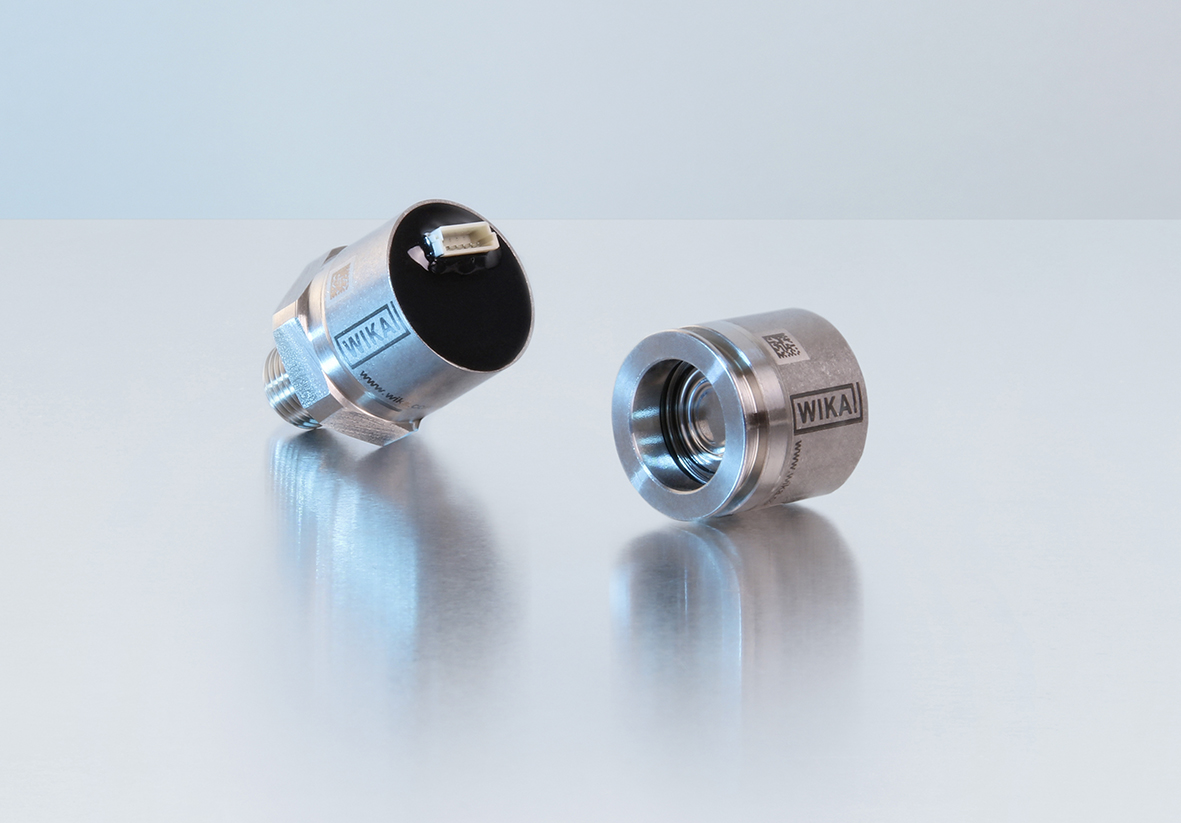 Edycja przez:WIKA Polska spółka z ograniczoną odpowiedzialnością sp. k. ul. Łęgska 29/35, 87-800 Włocławek tel. (+48) 54 23 01 100, fax: (+48) 54 23 01 101 info@wikapolska.pl www.wikapolska.plReklama prasowa WIKA 01/2019